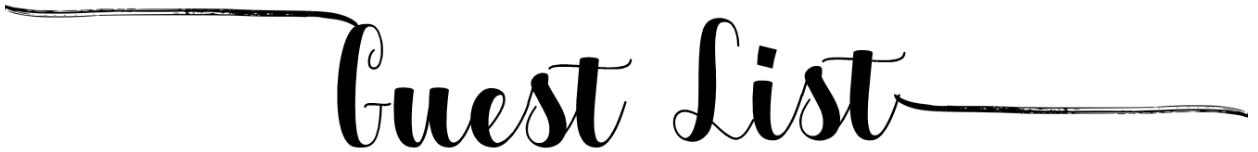 NameAddressNumber in PartyInvitation Sent?Invitation Sent?Invitation Sent?Invitation Sent?RSVP?RSVP?RSVP?RSVP?Food ChoiceGift ReceivedThank You Note Sent?Thank You Note Sent?Thank You Note Sent?Thank You Note Sent?YesNoYesNoYesNoYesNoYesNoYesNoYesNoYesNoYesNoYesNoYesNoYesNoYesNoYesNoYesNoYesNoYesNoYesNoYesNoYesNoYesNoYesNoYesNoYesNoYesNoYesNoYesNoYesNoYesNoYesNoYesNoYesNoYesNoYesNoYesNoYesNoYesNoYesNoYesNoYesNoYesNoYesNoYesNoYesNoYesNoYesNoYesNoYesNoYesNoYesNoYesNoYesNoYesNoYesNoYesNoYesNoYesNo